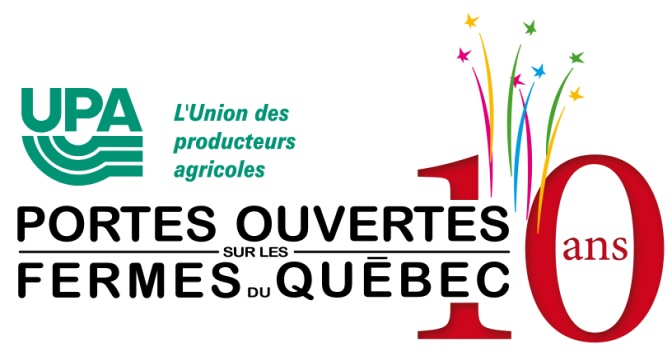 Portes ouvertes 2012Douze fermes tendent la main aux visiteurs Saint-Hyacinthe, le 27 août 2012 – Voilà déjà dix ans que les producteurs agricoles accueillent les citadins dans le cadre des Portes ouvertes sur les fermes du Québec. Cette année, beau temps, mauvais temps, l’activité se tiendra le dimanche 9 septembre, de 10 h à 16 h, dans 12 fermes du territoire de la Fédération de l’UPA de Saint-Hyacinthe. On retrouve des fermes participantes dans six MRC de la région.Il s’agit de la vitrine idéale pour découvrir et s’informer sur le savoir-faire des agriculteurs et des agricultrices d’ici. C’est aussi une occasion de visiter gratuitement les installations agricoles des environs, d’en apprendre davantage sur le métier de producteurs, leurs équipements et leurs pratiques. Sur place, il y aura de l’animation, des dégustations, des visites et des tirages de paniers de produits régionaux.« L’agriculture de chez-nous est diversifiée, dynamique et contribue fortement à la vitalité de notre région, décrit Réjean Racine, porte-parole de la Fédération de l’UPA. Nos agriculteurs en sont très fiers et attendent avec enthousiasme les visiteurs. »Plus de 200 000 visiteurs Sur le territoire de la Fédération de l’UPA de Saint-Hyacinthe, depuis neuf ans, il y a eu près de 200 fermes participantes et plus de 200 000 visiteurs Voyez la liste des fermes participantes en 2012 dans le tableau ci-joint :… 2Site Internet et FacebookDepuis quelques jours, vous pouvez visiter le site Internet www.portesouvertes.upa.qc.ca ou la page Facebook (www.facebook.com/pageupa) pour tout connaître des Portes ouvertes sur les fermes du Québec : liste des quelque 100 fermes participantes, trajets pour s’y rendre, activités offertes, etc.Mentionnons que le concours photo est de retour pour une troisième année consécutive. À gagner : 1 000 $ en certificats-cadeaux échangeables chez Provigo, Maxi, Maxi et Cie et Loblaws. Les participants sont invités à prendre des photos à la ferme et à les partager sur l’onglet « concours » qui sera ajouté sur la page Facebook de l’UPA. Les adeptes de la page UPA pourront voter pour leurs photos favorites. Le prix sera ensuite tiré au sort parmi les 25 personnes qui auront obtenu le plus de votes pour leurs photos.- 30 -Source :Jean DumontAgent d’informationFédération de l’UPA de Saint-Hyacinthe450 774-9154, poste 213jdumont@upa.qc.ca FermeMunicipalitéProduction
1-La Girondine104, route 237 Sud
Frelisburgh
www.lagirondine.ca Canard, lapin, agneau
2-La fille du Roy1920, rang St-Simon
Sainte-Madeleine
www.lafilleduroy.comMaraîchers
3-Union libre 
cidre et vin1047, chemin Bruce
Dunham
www.unionlibre.comVerger, vignoble
4-Ferme M.R. Chagnon1300, rang 2
Acton ValeLait, grandes cultures5-Les Trouvailles Gourmandes du Canton917, route 222
Roxton FallsOvin, bovin
6-Produits Laobec931, route 116
Acton Vale
www.fondationagroterre.orgLapin
7-Ferme Pierre Brodeur1378, chemin Gagné
GranbyLait et pépinière
8-Verger St-François1055, Grand Rang 
St-François Est
Saint-Pie
www.vergerstfrancois.comPommes
9-Le Cactus Fleuri1850, rang Nord-Ouest
Sainte-Marie-Madeleine
www.cactusfleuri.com
Serre
10-Pommeraie d’or173, chemin Marieville
Rougemont
www.pommeraiedor.com
Pommes, poires, prunes
11-Val Caudalies4921, route Principale
Dunham
www.valcaudalies.comVignoble
12-Ferme Calixa801, rang Prescott
Sainte-Victoire-de-SorelLait, grandes cultures